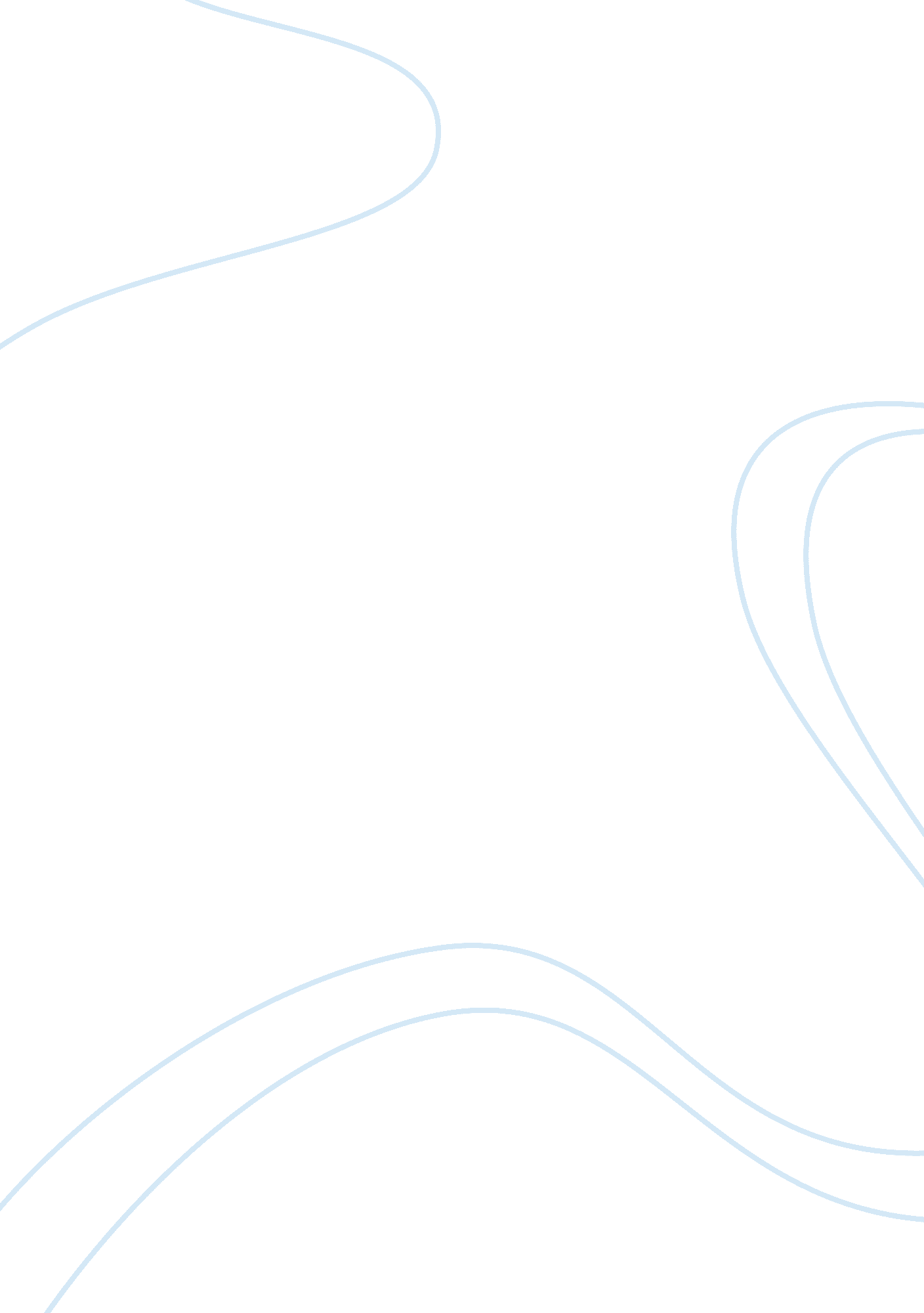 Involving the kids in the supercross motorcycle racing essay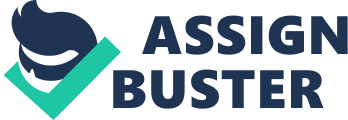 The USA has observed the game of Supercross motorcycle racing as a storm and it is attracting individuals from all age groups including the teenager and the younger group of children. It has really excited the people in the USA and teenagers are considering them selves to do better than just playing the role of a silent fan. They believe in the idols of motorcycle racing and hence always interested to do racing to realize their dreams. As a parent, the right to decide for your child does lies with you. If the child wishes to become a racer then parents are often in dilemmas to tell what their child must do and what he must not. The fun and excitement part of this sport is also presented with motor cycle and most of the parents are keeping a soft corner in this aspect and quite worried too. There are many options that can be followed to serve both the purpose of realizing the children dream and also avoiding tensions and having endless sleep less nights. The best and optimum way to get started for motorcycle racing is to purchase an off-road motorcycle replica to the kid’s imagination and help them to learn basic steps of racing. Being very small and compact in size, these cycles are very much safe for children and can be easily operated. Another best practice to trace and find a suitable a competent off-road motorcycle training class or school to get your kid enrolled and learn the tactics in a systematic and professional way. The only difficulty is the rare presence of such classes and therefore, finding it near your locality can be a haunting task also. However, there are parents who would not prefer off-road motor cycle and hence there is another good alternative for their kid inform of BMX bike. Every body knows that Supercross BMX racing is a popular subset and variation of the Supercross Motorcycle Racing and hence these bikes are extremely safer and provide worth of the money spend. These bikes are readily available in sports stores, bicycle shops, and many elegant and traditional retail stores and hence can be easily purchased. The cost factor is also kept keeping the parents in mind and can be easily afforded. Another beneficial part is the flexibility of having a racing track nearby or even building one in the back yard of the house. The reason for this is the overall structure of the track is relatively shorter in Supercross BMX racing. Hence, it is imperative that races last for few seconds and hence if not available nearby the above option of building a similar one can be taken and a kid friendly surface made of dirt and sand can be easily build and many jumps and additional obstacles can be drawn with out having any issues. However, the sport is mixture of danger and proper precautions and safety measures should be adopted by parents while kids are participating in the racing. When buying equipment, they must be of the latest tenure and quality and both helmet and protective pads should be strong enough to bear hits. Keeping an eye on your child where ever he is participating should be a mandatory step to ensure their safety. Both Supercross BMX Racing and Supercross Motorcycle Racing require utilizing similar kind of equipments and hence it is feasible for kids to learn all aspects of the BMX Racing to ensure they are prepared for competent Motorcycle Racing with perfections and avoid mis happenings and accidents. 